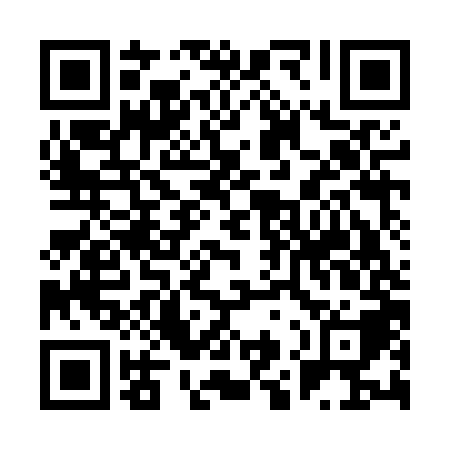 Ramadan times for Blagovo, BulgariaMon 11 Mar 2024 - Wed 10 Apr 2024High Latitude Method: Angle Based RulePrayer Calculation Method: Muslim World LeagueAsar Calculation Method: HanafiPrayer times provided by https://www.salahtimes.comDateDayFajrSuhurSunriseDhuhrAsrIftarMaghribIsha11Mon5:115:116:4612:374:416:296:297:5812Tue5:095:096:4412:374:426:306:308:0013Wed5:075:076:4212:364:436:316:318:0114Thu5:055:056:4112:364:446:336:338:0215Fri5:035:036:3912:364:456:346:348:0416Sat5:025:026:3712:364:466:356:358:0517Sun5:005:006:3512:354:476:366:368:0618Mon4:584:586:3312:354:486:376:378:0719Tue4:564:566:3212:354:496:396:398:0920Wed4:544:546:3012:344:506:406:408:1021Thu4:524:526:2812:344:516:416:418:1122Fri4:504:506:2612:344:526:426:428:1323Sat4:484:486:2412:344:536:436:438:1424Sun4:464:466:2312:334:536:456:458:1625Mon4:444:446:2112:334:546:466:468:1726Tue4:424:426:1912:334:556:476:478:1827Wed4:404:406:1712:324:566:486:488:2028Thu4:384:386:1612:324:576:496:498:2129Fri4:364:366:1412:324:586:506:508:2230Sat4:344:346:1212:314:596:526:528:2431Sun5:325:327:101:315:597:537:539:251Mon5:305:307:081:316:007:547:549:272Tue5:285:287:071:316:017:557:559:283Wed5:265:267:051:306:027:567:569:304Thu5:245:247:031:306:037:587:589:315Fri5:225:227:011:306:047:597:599:336Sat5:205:207:001:296:048:008:009:347Sun5:175:176:581:296:058:018:019:368Mon5:155:156:561:296:068:028:029:379Tue5:135:136:541:296:078:038:039:3910Wed5:115:116:531:286:078:058:059:40